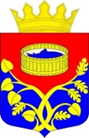 Ленинградская областьЛужский муниципальный районСовет депутатов Лужского муниципального районачетвертого созываРЕШЕНИЕот 27 сентября  2022   № 160О даче согласия на передачу движимогоимущества из собственностимуниципального образования Лужскиймуниципальный район Ленинградской областив государственную собственность Ленинградской областиВ соответствии с требованиями Федерального закона от 06.10.2003                           № 131-ФЗ «Об общих принципах организации местного самоуправления в Российской Федерации» (с изменениями), на основании направленного в адрес Ленинградского областного комитета по управлению государственным имуществом (далее – Леноблкомимущество) обращения администрации Лужского муниципального района от 13.05.2022 № 016-4155/2022 о принятии в собственность Ленинградской области движимого имущества – индивидуального теплового пункта, находящегося в собственности муниципального образования Лужский муниципальный район Ленинградской области, и установленного в здании по адресу: Ленинградская обл., г. Луга, ул. Тоси Петровой, д. 11, находящегося в оперативном управлении государственного казенного учреждения здравоохранения Ленинградской области «Лужский специализированный дом ребенка»,  письма Леноблкомимущество от 08.07.2022 № 11-6551/2022, Совет депутатов Лужского муниципального района РЕШИЛ:         1. Дать согласие на передачу объекта движимого имущества из  собственности Лужский муниципальный район Ленинградской области в государственную собственность Ленинградской области согласно приложению.         2.  Контроль за исполнением решения возложить на постоянную депутатскую комиссию по комплексному социально-экономическому развитию района, вопросам законности и правопорядка.Глава Лужского муниципальногорайона, исполняющий полномочияпредседателя Совета депутатов                                                                                 А.В. Иванов   УТВЕРЖДЕН                                                                               решением Совета депутатов                                                                       Лужского муниципального района                                                                                     Ленинградской области                                                                                от 27 сентября 2022г. №  160                                                                                                     (Приложение)ПЕРЕЧЕНЬобъектов движимого имущества, предлагаемого к передачеиз собственности муниципального образованияЛужский муниципальный район Ленинградской областив государственную собственность Ленинградской области№ п/пНаименование объектов движимого имуществаАдрес объектов движимого имуществаКоличествоБалансовая стоимость, руб. 1.Индивидуальный тепловой пунктЛенинградская область, г. Луга, ул. Тоси Петровой, д. 1111 965 065,00